от 19.05.2020  № 441О внесении изменений в постановление администрации Волгограда от 13 февраля 2018 г. № 165 «О согласительной комиссии администрации Волгограда 
по проектной деятельности»В соответствии с постановлением главы Волгограда от 25 сентября 2018 г. № 6-п «Об утверждении структуры аппарата главы Волгограда», руководствуясь статьями 7, 39 Устава города-героя Волгограда, администрация Волгограда ПОСТАНОВЛЯЕТ:1. Внести в Положение о согласительной комиссии администрации Волгограда по проектной деятельности, утвержденное постановлением администрации Волгограда от 13 февраля 2018 г. № 165 «О согласительной комиссии администрации Волгограда по проектной деятельности», следующие изменения:1.1. В абзаце втором пункта 2.1 раздела 2 слова «заместителем главы администрации Волгограда» заменить словами «заместителем главы Волгограда».1.2. В пункте 4.2 раздела 4 слова «первый заместитель главы администрации Волгограда» заменить словами «первый заместитель главы Волгограда».2. Настоящее постановление вступает в силу со дня его официального опубликования.Глава Волгограда                                                                                    В.В.Лихачев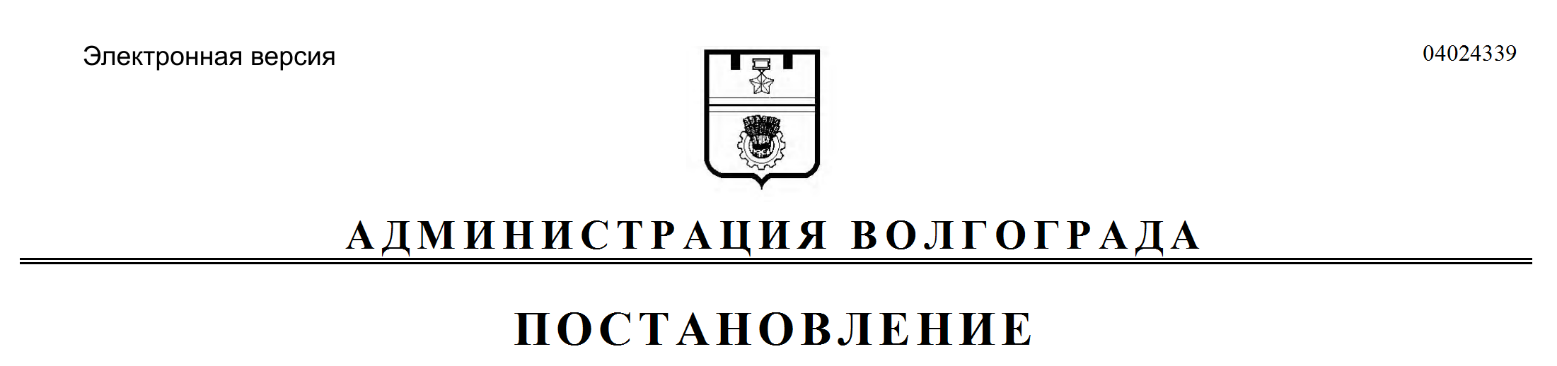 